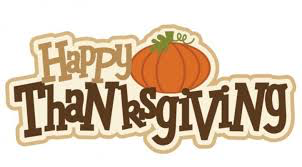 Principal’s Thanksgiving MessageHello Judah Families,As we open the door to a season of Thanksgiving, I would like to take a moment to express how grateful I am to be a part of such a great team of staff, students and parents.  As your administrator, I am thankful for all of us who come together to make Judah a great school.  Each day provides another opportunity to be inspired by and marvel at the dedication to learning that continues to ensure that we are making progress.  I am thankful for students that come to school every day and ready to learn; they help to remind us of the importance of why we are here.  I am thankful for our team of teachers, and support staff who show up every day ready to meet the challenges of the day, and do their part to make sure that great things continue to happen on our campus.  I am thankful for our amazing PTA that works tirelessly throughout the school year to engage our students in fun activities and who provide opportunities for our community to support our school financially.  I am most thankful for you, our fantastic parents, for your support in creating an outstanding partnership that contributes to the success of our students.  I am thankful for all our community partnerships, and all that they do to add a positive impact on our students and throughout our campus. It is you, a team of dedicated, tireless individuals, that go above and beyond to make sure that great things continue to happen at Judah. Thank you all for your partnership, kindness and generosity.  Without teamwork, our success would be minimized.  I wish you all a healthy, relaxing, and cheerful Thanksgiving season with your family, friends, and loved ones.  Let’s use each day to show our gratitude to what we have been afforded in life, and our commitment to showing kindness toward others one day at a time. Thanksgiving break is from 11/22-11/29. We look forward to your return on December 2nd.Dr. Troy HoldingProud Principal